PESNIŠKA SREDSTVA/FIGURE1. soglasniški stik/aliteracija: ponavljanje istega soglasnika na začetku dveh ali več zaporednih besed»na zid z zidú« (Menart: Kmečka balada)2. rima: zvočno ujemanje glasov od zadnjega naglašenega zloga naprejzaporedna (a a b b): »Ponosno Gubec jim stoji. / Molče on govori z očmi! // Poglejte smeli mu klobuk! / Ni li posavski to hajduk?« (Aškerc: Kronanje v Zagrebu)prestopna (a b a b): »Zdaj hiša je brez gospodarja / in brez sinu. / Praded se snaho grênko pogovarja / na zid z zidú.« (Menart: Kmečka balada)oklepajoča (a b b a): »Poet tvoj nov Slovencem venec vije, / Ran mojih bo spomin in tvoje hvale, / Iz srca svoje so kali pognale / Mokrocveteče rož'ce poezije.« (Prešeren: Magistrale)3. podobnoglasje/onomatopoija: posnemanje naravnih glasov ali drugih zvokov s človeškimi glasovi, da bi dosegli živo slušno predstavo»Ropoče boben gor in dol / po ulicah, ko še nikol« (Aškerc: Kronanje v Zagrebu)4. ponavljanjepodvojitev/geminacija: ponavljanje iste besede v istem verzu»Le vlec, le vlec, veter hladan« (Ljudska: Galjot)anafora: ponavljanje istih besed na začetku zaporednih verzov »da b še enkrat na suhem stal, / de b še enkrat prišel na dom« (Ljudska: Galjot)epifora: ponavljanje istih besed na koncu verza»na kraj morjá širocega. / Pri kraj morja širocega« (Ljudska: Galjot)anadiploza: zadnja beseda v verzu se ponovi na začetku naslednjega verza»zvonovi zagrebški pojo, / pojo, da še nikdar tako« (Aškerc: Kronanje v Zagrebu) 5. uporaba neknjižnega jezikapogovorni jeziknarečni jezikstarinske besedepomanjševalnice (galejica, torbica, ribice – Ljudska: Galjot)6. primera/komparacija: primerja dve stvari, pojava zaradi neke skupne lastnosti, podobnosti, ki zares obstaja ali se tako zdi le avtorju, prepoznamo jo po vezniku ko/kot/kakor»Ropoče boben gor in dol / po ulicah, ko še nikol« (Aškerc: Kronanje v Zagrebu)7. okrasni pridevek: pridevnik, ki poudari slikovitost, barvitost podobe pri samostalniku»Poslednji žarek krvaveče / čez mizo gré« (Menart: Kmečka balada)8. poosebitev/personifikacija: poosebi živali, neživa bitja, reči, pojave, pojme tako, da jim pripiše človeške lastnosti»zvonovi zagrebški pojo« (Aškerc: Kronanje v Zagrebu)9. preimenovanje/metonimija: zamenjava dveh predmetov ali pojmov, ki sta v neki medsebojni zvezi»grunt je brez rok« (Menart: Kmečka balada)10. retorično vprašanje: vprašanje, kjer je odgovor že vnaprej znan, odgovora na vprašanje ne pričakujemo»Ni li posavski to hajduk?« (Aškerc: Kronanje v Zagrebu)11. nagovor/apostrofa: nagovarjanje prisotne, odsotne ali umrle osebe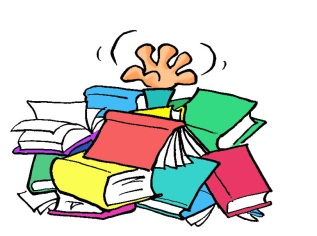 »Kaj pa je tebi, ljuba hči« (Golia: Grajski vrtnar)12. inverzija/obrnjen besedni red»Iz njenega srca vzcvetela / je roža rdeča« (Golia: Grajski vrtnar)13. pretiravanje/hiperbola»Molče on govori z očmi!« (Aškerc: Kronanje v Zagrebu)14. vzklik/eksklamacija: nastane kot posledica močnega ustvarjalčevega občutja, duševnega pretresa»Za njó moj duh vas spremlja v bran!« (Aškerc: Kronanje v Zagrebu)